سعادة الدكتورة / وكيلة الكلية للدراسات العليا والبحث العلمي     			         حفظها اللهالسلام عليكم ورحمة الله وبركاته. وبعد،نرفق لسعادتكم معاملة المواطن/ــة الموضحة بياناته أدناه، نأمل من سعادتكم التكرم بالاطلاع والتوجيه بما ترونه مناسباً.				                   وتقبلوا خالص الشكر والتقدير،  سعادة الاستاذ الدكتور/ عميد الكلية                                                                      حفظه اللهالسلام عليكم ورحمة الله وبركاته وبعد:                                                                                  وكيلة الكلية للدراسات العليا والبحث العلميد. منى صالح الرزقان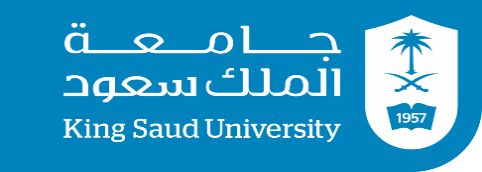           نموذج تعيين معيد / محاضر     كلية علوم الحاسب والمعلومات    وكالة الدراسات العليا والبحث والعلميرئيس القسم : التوقيع : بيانات الطالب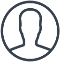  بيانات الطالب بيانات الطالب بيانات الطالباسم الطالب / ــةرقم الهويةالبريد الإلكترونيالجامعة المتخرج منهاالمعدل التراكميالدرجة المطلوب التعيين عليها  موافقة القسم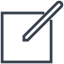 رقم جلسة القسم:تاريخ الجلسة:  /   /    14هـرأي القسم:رئيس القسم : التوقيع :    خاص بوكالة الدراسات العليا والبحث العلمي	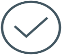 إشارة إلى اجتماع لجنة المعيدين والمحاضرين  رقم إشارة إلى اجتماع لجنة المعيدين والمحاضرين  رقم إشارة إلى اجتماع لجنة المعيدين والمحاضرين  رقم (        )تاريخ  /   /    14هـ      قد أوصت:  /   /    14هـ      قد أوصت:على تعيين المواطن حسب البيانات الموضحة أعلاه.على تعيين المواطن حسب البيانات الموضحة أعلاه.على تعيين المواطن حسب البيانات الموضحة أعلاه.على تعيين المواطن حسب البيانات الموضحة أعلاه.   يذكر عدم أسباب الموافقة :      